Al margen un sello con el Escudo Nacional que dice Estados Unidos Mexicanos. Congreso del Estado Libre y Soberano. Tlaxcala. Poder LegislativoLORENA CUÉLLAR CISNEROS, Gobernadora del Estado a sus habitantes sabed:Que por conducto de la Secretaría Parlamentaria del Honorable Congreso del Estado, con esta fecha se me ha comunicado lo siguiente:CONGRESO DEL ESTADO LIBRE Y SOBERANO DE TLAXCALA, A NOMBRE DEL PUEBLO.DECRETO No. 149LEY DE INGRESOS DEL MUNICIPIO DE SAN FRANCISCO TETLANOHCAN, PARA EL EJERCICIO FISCAL 2023TÍTULO PRIMERO DISPOSICIONES GENERALESCAPÍTULO ÚNICOArtículo 1. Los ingresos que el Municipio de San Francisco Tetlanohcan percibirá durante el ejercicio fiscal 2023, para cubrir los gastos de administración y demás obligaciones a su cargo, serán los provenientes de los conceptos que a continuación se enumeran:Impuestos.Cuotas y Aportaciones de Seguridad Social.Contribuciones de Mejoras.Derechos.Productos.Aprovechamientos.Ingresos por Venta de Bienes, Prestación de Servicios y Otros Ingresos.Participaciones, Aportaciones, Convenios, Incentivos Derivados de la Colaboración Fiscal y Fondos Distintos de Aportaciones.Transferencias, Asignaciones, Subsidios y Subvenciones, y Pensiones y Jubilaciones.Ingresos Derivado de Financiamiento.Cuando en esta Ley se haga referencia a:Administración Municipal: Se entenderá el aparato administrativo, personal y equipo que tenga a su cargo la prestación de servicios públicos, subordinada del Ayuntamiento del Municipio de San Francisco Tetlanohcan.Aprovechamientos: Son los ingresos que percibe el Estado por funciones de derecho público distintos de: las contribuciones, los ingresos derivados de financiamientos y de los que obtengan los organismos descentralizados y las empresas de participación estatal y municipal.Ayuntamiento: Al órgano colegiado del Gobierno municipal que tiene la máxima representación política que encauza los diversos intereses sociales y la participación ciudadana hacia la promoción del desarrollo.CML. COMÚN: Es el costo unitario por metro luz obtenido de la suma de los gastos por el mantenimiento de infraestructura y de los elementos de iluminación, además de los energéticos de los sitios generales y vialidades secundarias y terciarias o rurales del municipio que no se encuentren contemplados en CML. PÚBLICOS, dividido entre el número de luminarias que presten este servicio, el resultado se divide entre la constante de veinticinco metros de distancia interpostal de luminarias de forma estándar.CML. PÚBLICOS: Es el costo unitario por metro luz obtenido de la suma de los gastos por mantenimiento de infraestructura y de los elementos de consumo de energía eléctrica de las áreas de los sitios públicos de acceso general a toda la población, como son parques públicos, bulevares, iluminación de edificios públicos, semáforos, canchas deportivas, iluminaciones festivas, iluminaciones especiales, sustitución de cables subterráneos o aéreos, iluminación de monumentos, energía de las fuentes, dividido entre el número de luminarias correspondiente a este servicio, el resultado se divide entre la constante de veinticinco metros, que corresponde al promedio de distancia interpostal de luminarias de forma estándar.Código Financiero: Se entenderá como el Código Financiero para el Estado de Tlaxcala y sus Municipios.CU: Es el costo unitario por los gastos generales del servicio, que se obtiene de la suma de los gastos por administración y operación del servicio, así como las inversiones en investigación para una mejor eficiencia tecnológica y financiera que realice el municipio, dividido entre el número de sujetos pasivos que tienen contrato con Empresa Suministradora de Energía.Derechos: Son las contribuciones establecidas en Ley por el uso o aprovechamiento de los bienes del dominio público, así como por recibir servicios que presta el Estado en sus funciones de derecho público, excepto cuando se presten por organismos descentralizados u órganos desconcentrados cuando en este último caso, se trate de contraprestaciones que no se encuentren previstas en las leyes correspondientes. También son derechos las contribuciones a cargo de los organismos públicos descentralizados por prestar servicios exclusivos del Estado.Frente: Es la cantidad de metros luz de cara a la vía pública que el predio del sujeto pasivo tenga, siendo aplicable el que se especifica en esta Ley.Impuestos: Son las contribuciones establecidas en Ley que deben pagar las personas físicas y morales que se encuentran en la situación jurídica o de hecho prevista por la misma y que sean distintas de las aportaciones de seguridad social, contribuciones de mejoras y derechos.Ley Municipal: Se entenderá como la Ley Municipal del Estado de Tlaxcala.m: Se entenderá como metro lineal.m²: Se entenderá como metro cuadrado.m³: Se entenderá como metro cúbico.MDSIAP: Es el monto de la contribución determinado en moneda nacional, y/o en UMA del derecho de alumbrado público evaluado de forma mensual, en todo el territorio municipal.Metro Luz: Es la unidad de medida que determina el costo que incluye todos los gastos que para el municipio representa el brindar el servicio de alumbrado público en un área comprendida desde la mitad de la vialidad, boulevard, calle, pasillo, privada, callejón o andador de que se trate, en forma paralela hasta el límite exterior del inmueble que se beneficia del alumbrado público de que se trate en una distancia de un metro.Municipio: El Municipio de San Francisco Tetlanohcan.Productos: Son los ingresos por contraprestaciones por los servicios que preste el Estado en sus funciones de derecho privado.UMA: A la Unidad de Medida y Actualización que se utiliza como unidad de cuenta, índice, base, medida o referencia para determinar la cuantía del pago de las obligaciones y supuestos previstos en las leyes federales, de las entidades federativas y de la Ciudad de México, así como en las disposiciones jurídicas que emanen de dichas leyes.Artículo 2. Los ingresos mencionados en el artículo anterior se detallan en las cantidades estimadas siguientes:Artículo 3. Corresponde a la Tesorería Municipal la administración y recaudación de los ingresos municipales, podrá ser auxiliada por las dependencias o entidades de la administración pública estatal y municipal, así como por los organismos públicos o privados conforme a lo dispuesto en el Código Financiero.Artículo 4. Todo ingreso municipal cualquiera que sea su origen o naturaleza deberá registrarse por la Tesorería Municipal y formar parte de la cuenta pública municipal.Por el cobro de las diversas contribuciones a que se refiere esta Ley, el Ayuntamiento, a través de las diversas instancias administrativas, expedirá el correspondiente comprobante fiscal debidamente autorizado por el Servicio de Administración Tributaria.TÍTULO SEGUNDO IMPUESTOSCAPÍTULO IIMPUESTO SOBRE EL PATRIMONIOArtículo 5. Se entiende por impuesto predial, la prestación con carácter general y obligatorio que se establece a cargo de personas físicas o morales que cubran cualquiera de las figuras siguientes:Propietarios, poseedores civiles o precarios de predios urbanos y rústicos.Los fideicomitentes mientras el fiduciario no transmita la propiedad.Los propietarios bajo el régimen ejidal de solares urbanos en los núcleos de población ejidal.Todos aquellos poseedores de predios ubicados en territorio del Municipio y de las construcciones permanentes edificadas sobre los mismos.El pago de este impuesto deberá hacerse anualmente dentro del primer bimestre del año fiscal que corresponda.Los pagos que se realicen con posterioridad al vencimiento, estarán sujetos a la aplicación de recargos, actualización, multas y, en su caso, gastos de ejecución conforme al Código Financiero.El impuesto predial se causará y pagará tomando como base el valor con el que fiscalmente se encuentren registrados los inmuebles, el que se haya tomado como base en el traslado de dominio, o el que resulte mayor de lo señalado en los términos del Código Financiero, y a la Ley de Catastro del Estado de Tlaxcala de conformidad con las tasas siguientes:Predios rústicos, 2 al millar.Predios urbanos:Edificados, 3 al millar.No edificados o baldíos, 4.5 al millar.Artículo 6. Si al aplicar las tasas anteriores en predios urbanos, resulta un impuesto inferior a 2.5 UMA, se cobrará el equivalente a esta cantidad como mínima por anualidad; en los demás casos, el impuesto se aumentará de acuerdo al porcentaje equivalente al incremento del UMA.Artículo 7. Para la determinación del impuesto de predios cuya venta se opere mediante el sistema de fraccionamientos, se aplicarán las tasas correspondientes al artículo anterior.Artículo 8. Los sujetos del impuesto a que se refiere al sistema de fraccionamientos, deberán sujetarse al sistema de tributación siguiente:La base fiscal la constituirá el valor de adquisición, misma que permanecerá constante y por lo tanto no sufrirá aumentos ni disminuciones desde la iniciación del fraccionamiento hasta su entrega al Municipio.La tasa aplicable sobre la base determinada conforme al punto anterior, será de 4.5 al millar anual.El pago del impuesto deberá efectuarse por anualidades anticipadas dentro del primer bimestre de cada año:Tratándose de fraccionamientos en fase pre-operativa, en el mes siguiente al de su iniciación, cubriendo hasta el sexto bimestre del año en su constitución.Tratándose de fraccionamientos en operación, durante los meses de enero y febrero de cada año.Los pagos que se realicen con posterioridad al vencimiento establecido, estarán sujetos a la aplicación de recargos, actualización, multas, y en su caso, gastos de ejecución conforme a la presente Ley y al Código Financiero.Artículo 9. Tratándose de predios ejidales urbanos, se tributará de conformidad con lo establecido en el artículo 6 de esta Ley. Los contribuyentes del impuesto predial deberán realizar de forma obligatoria la manifestación en los plazos establecidos en los artículos 31 y 48 de la Ley de Catastro del Estado de Tlaxcala.CAPÍTULO IIIMPUESTO SOBRE TRANSMISIÓN DE BIENES INMUEBLESArtículo 10. El impuesto sobre transmisión de bienes inmuebles, se causará por la celebración de cualquier acto que tenga por objeto transmitir la propiedad o la posesión de inmuebles, incluyendo los actos a que se refieren los artículos 203 y 211 del Código Financiero.Por las operaciones a las que se refiere el párrafo anterior, se pagará este impuesto de conformidad con lo establecido en el artículo 209 del Código Financiero.Tratándose de viviendas de interés social y popular, definidas en el artículo 210 del Código Financiero, se concederá una reducción al valor del inmueble de 15 UMA elevado al año, para la fijación del impuesto.Cuando del inmueble formen parte varios departamentos habitacionales, la deducción será por cada uno de ellos. Lo dispuesto en este párrafo no es aplicable a hoteles.Si al calcular la base impositiva en los casos anteriores, resultare una cantidad inferior al equivalente a 15 UMA, se cobrará esta cantidad como mínimo. Asimismo, se cobrará el impuesto predial por la diferencia que exista conforme al nuevo valor fiscal.TÍTULO TERCEROCUOTAS Y APORTACIONES DE SEGURIDAD SOCIAL CAPÍTULO ÚNICOArtículo 11. Son las contribuciones establecidas en Ley a cargo de personas que son sustituidas por el Estado en el cumplimiento de obligaciones fijadas por la Ley en materia de seguridad social o a las personas que se beneficien en forma especial por servicios de seguridad social proporcionados por el mismo Estado.TÍTULO CUARTO CONTRIBUCIONES DE MEJORASCAPÍTULO ÚNICOArtículo 12. Son las establecidas en Ley a cargo de las personas físicas y morales que se beneficien de manera directa por obras públicas.TÍTULO QUINTO DERECHOSCAPÍTULO IDERECHOS POR AVALÚO DE PREDIOS A SOLICITUD DE SUS PROPIETARIOS O POSEEDORES Y TRÁMITE ADMINISTRATIVO DE AVISOS NOTARIALESArtículo 13. Por los avalúos de predios en general a solicitud de los propietarios o poseedores de los mismos, distintos de los originados como consecuencia del vencimiento de los valores catastrales o de inscripción al padrón catastral, se pagarán los derechos correspondientes tomando como base el valor que resulte de aplicar al inmueble las tablas de valores vigente de acuerdo con lo siguiente:Proporcionar a la tesorería los datos o informes que sean solicitados, así como permitir el libre acceso a los predios para la realización de los trabajos catastrales.Por el avaluó se pagará el 1.5 por ciento aplicado sobre el valor del inmueble, más 4 UMA por la inspección ocular al predio. Si al aplicar la tasa anterior resultare una cantidad inferior al equivalente a 5 UMA, se cobrará esta cantidad como mínimo.En aquellos casos en los cuales se presenten avalúos distintos a los practicados por la tesorería municipal, por el visto bueno del avalúo se cobrará la cantidad que resulte de aplicar el 1 por ciento sobre el valor de los mismos.Los avalúos para predios urbanos o rústicos tendrán vigencia de seis meses, contados a partir de la fecha de expedición.Los actos que serán objeto de trámite administrativo, a través de aviso notarial, entre otros, serán la segregación o litificación de predios, erección de construcción, rectificación de medidas, rectificación de vientos, rectificación de nombres o apellidos, denominación o razón social, rectificación de ubicación, régimen de propiedad en condominio, disolución de copropiedad, renuncia de usufructo y cancelación de hipoteca y mandato. Lo anterior es aplicable aun presentando un solo documento, en el que se contemplen varios actos. Por cada acto se cobrará 15 UMA.CAPÍTULO IISERVICIOS PRESTADOS POR LA PRESIDENCIA MUNICIPAL EN MATERIA DE DESARROLLO URBANO Y OBRAS PÚBLICASArtículo 14. Los servicios prestados por la presidencia Municipal en materia de desarrollo urbano y obras públicas se pagarán de la manera siguiente:Por alineamiento de predio con frente a la vía pública:Con frente de 1 a 10 m²: Uso de suelo comercial, 2.5 UMA.Con frente de 1 a 10 m²: Uso de suelo habitacional, 1.5 UMA.Con frente mayor a 10 m², se pagará el equivalente al monto del inciso a).Por cada m² excedentes de los incisos a) y b) se pagará la cantidad de 0.047 UMA.Por el otorgamiento de licencias para construcción de monumentos o capillas en el panteón municipal, 5 UMA.Por el otorgamiento de licencias para construcción de inmuebles incluyendo la revisión de los planos arquitectónicos, estructurales e instalaciones, así como las memorias de cálculo, las descriptivas y demás documentación relativa, por m² o m., de acuerdo a la especificación:Naves industriales, 0.15 UMA.Almacén y/o bodega, 0.28 UMA.Salón social para eventos y fiestas, 0.34 UMA.Estacionamiento público cubierto, por m² de construcción, 0.16 UMA.Estacionamiento público descubierto, 0.11 UMA.Motel, auto hotel y hostal, 0.48 UMA.Hotel, 0.32 UMA.Cabaret y/o centro nocturno, 0.48 UMA.Estructura para anuncios espectaculares de piso, 0.64 UMA.Torres de telecomunicaciones (telefonía, televisión, radio, etcétera), el 0.88 UMA, pagarán teniendo como referencia el producto que resulte de la base mayor o proyección mayor del anuncio o estructura multiplicada por la base menor o proyección menor del anuncio o estructura multiplicada por la altura del anuncio o de la estructura (la altura se considera a partir del nivel de piso de la banqueta, sin importar que el anuncio o estructura este en azoteas).Construcciones para uso cultural, exclusivamente museos, teatros, auditorios y bibliotecas, 0.10 UMA.Construcciones para uso deportivo, 0.28 UMA.Estacionamientos privados cubiertos, patio de maniobras, andenes y helipuertos en cualquier tipo de inmueble, excluyendo los habitacionales, 0.11 UMA.Planta de concreto, 0.44 UMA.Planta de tratamiento, fosa séptica y cualquier construcción destinada al tratamiento o almacenamiento de residuos sólidos, 0.11 UMA.Instalación, arreglo y tendido de líneas en vía pública y/o privada de gas licuado de petróleo, gas natural, fibra óptica, telefonía, agua, drenaje sanitario y pluvial por m, 0.15 UMA.Locales comerciales y/o edificios de comercio, 0.32 UMA.Cualquier obra no comprendida en las anteriores, 0.40 UMA.Cualquier otra obra no comprendida en otras leyes aplicables en la materia, 0.40 UMA.A partir del cuarto nivel y/o una altura mayor a 10.50 m., pagará el equivalente a los costos de la tabla anterior más 25 porciento por nivel o por cada 3.50 m. excedentes.De casa habitación por m² de construcción se aplicará la tarifa siguiente:Interés social, 0.10 UMA.Tipo medio, 0.14 UMA.Residencial, 0.27 UMA.De lujo, 0.35 UMA.La clasificación anterior se tomará de acuerdo a lo establecido en el artículo 8 de las normas técnicas de la Ley de Construcción del Estado de Tlaxcala.Tratándose de unidades habitacionales, el total que resulte se incrementará en un 21 por ciento por cada nivel de construcción.Por el otorgamiento de licencias para construcción de obras de urbanización en fraccionamientos, incluyendo la revisión de los planos referentes a drenaje, agua, alcantarillado, pavimentación, electrificación, alumbrado, guarniciones y banquetas, se pagará sobre el importe total del costo de los trabajos de urbanización, el 0.35 por ciento, de acuerdo al catálogo de conceptos del fraccionamiento o al catálogo de conceptos de la Dirección de Obras Públicas y Desarrollo Urbano, el que resulte mayor.Por la autorización de trabajos de trazo y nivelación, limpieza de terreno y movimientos de tierra, con maquinaria pesada, se deberá pagar 0.5 de un UMA por m².Por el otorgamiento de licencias para construcción de barda, malla ciclónica, tapial y elementos similares:Hasta 3.00 m de altura por m o fracción, 0.08 UMA.De más de 3.00 m de altura, por m o fracción, 0.16 UMA.Por el otorgamiento de licencias para remodelación, reconstrucción y ampliación de inmuebles, incluyendo la revisión de planos arquitectónicos, estructurales y de instalaciones, así como memorias de cálculo, descriptivas y demás documentación relativa que modifiquen los planos originales, se pagará un 10 por ciento más de las cuotas fijadas en la fracción III de este artículo.Por el otorgamiento de licencias de construcción de tipo provisional, carente de cimentación y elementos estructurales rígidos con permanencia no mayor de seis meses, por m² el 0.1 UMA.Por el otorgamiento de permisos para demolición que no exceda de 60 días, se pagará por m² el 0.15 UMA, por día que exceda se pagarán 4 UMA.Por el otorgamiento de licencias de construcción de plataformas, se pagará conforme a la tarifa siguiente:Industrial, 0.15 UMA por m².Comercial, 0.16 UMA por m².Casa habitación, 0.17 UMA por m².Por el otorgamiento de licencias para la construcción de las obras que a continuación se mencionan, se pagará conforme a la tarifa siguiente:Agroindustrial, 0.10 UMA.De riego, 0.10 UMA.Por el otorgamiento de permiso para el régimen en condominio, se deberá pagar 0.07 UMA por m² de construcción.Por el otorgamiento de permisos para utilizar la vía pública para la construcción con andamios, tapiales, materiales de construcción, escombros y otros objetos no especificados:Banquetas, 2.15 UMA por día.Dichos permisos tendrán una vigencia máxima de 3 días, con excepción de la zona centro de la cabecera municipal, en la cual la vigencia no podrá exceder de 2 días.Por el permiso para banquetas, guarniciones, rampas y pavimentos en vía pública, se pagará el 0.10 UMA por m².Por la expedición de constancias de terminación de obra, se pagará de la siguiente manera:De terminación de obra habitacional, 9 UMA.De terminación de obra habitacional donde se incluya el costo de construcción y antigüedad de la misma, 12 UMA.De terminación de obra de tipo mencionado en la fracción III, 12 UMA.De factibilidad, pre factibilidad, seguridad o estabilidad estructural, por cada concepto, se pagará 10 UMA.Por la expedición de dictámenes de uso de suelo con vigencia de seis meses, se pagará de acuerdo a los conceptos siguientes:Para uso específico de inmuebles, construidos para efectos del trámite de licencias de funcionamiento municipal, sea comercial, industrial o de servicios, o cuando implique un cambio de domicilio, 4.3 UMA.Para la construcción de obras de uso habitacional:Por m² de construcción, 0.12 UMA.Por m² de terreno sin construcción, 0.2 UMA.De los usos comprendidos en la fracción III, incisos f), g) y k):Por m² de construcción, 0.36 UMA.Por m² de terreno sin construcción, 0.20 UMA.De los usos de suelo comprendidos en la fracción III, incisos a), b), c), d), e), h), i), l), m), o), p), y q) de:Por m² de construcción, 0.28 UMA.Por m² de terreno sin construcción, 0.22 UMAPara el inciso m) se pagarán teniendo como referencia el producto que resulte de la base mayor o proyección mayor del anuncio o estructura multiplicada por la base menor o proyección menor del anuncio o estructura multiplicada por la altura del anuncio o de la estructura. (La altura se considera a partir del nivel de piso de la banqueta, sin importar que el anuncio o estructura esté en azoteas).De los usos comprendidos en la fracción III, inciso s):Por m² de construcción, 0.25 UMA.Por m² de terreno sin construcción, 0.20 UMA.De los usos comprendidos en la fracción III, inciso n):Por m² de construcción, 0.10 UMA.Por m² de terreno sin construcción, 0.02 UMA.De los usos comprendidos en fracción III, inciso r): por m, 0.15 UMA, de uso industrial:Por m² de construcción, 0.30 UMA.Por m² de terreno sin construcción, 0.20 UMA.Cualquier otro no comprendido en esta fracción y la fracción III:Por m² de construcción, 0.25 UMA.Por m² de terreno sin construcción, 0.20 UMA.Por el otorgamiento de licencias para dividir, fusionar y lotificar:Hasta de 250 m², 5.51 UMA.b)	De 250.01 m² hasta 500 m², 8.82 UMA.c)	De 500.01 m² hasta 1000 m², 13.23 UMA.d)	De 1000.01 m² hasta 10,000m², 22 UMA.e)	De 10,000.01 m² en adelante, además de la tarifa señalada en el inciso anterior, pagarán 2.20 UMA por cada hectárea o fracción que exceda.Cuando la licencia solicitada no implique fines de lucro o se refiera a la transmisión de la propiedad entre familiares, se aplicará una disminución del 30 por ciento sobre la tarifa señaladaPor la renovación de las licencias, permisos o dictámenes a que se refieren las fracciones anteriores, se cobrará el 50 por ciento de las tarifas vigentes aplicables de esta Ley.Por la construcción de cisternas, albercas, fuentes, espejos de agua y/o cualquier construcción relacionada con depósitos de agua, se pagará por m³ o fracción, 0.55 UMA.Por la impresión de cartografía municipal se pagará por unidad, 2.9 UMA.Por la reimpresión de documentación expedida por la Dirección de Obras Públicas y Desarrollo Urbano, se pagará 1.8 UMA.Por la corrección de datos generales en constancias, licencias o factibilidades, por error del contribuyente, se pagará 1 UMA.Por la corrección de datos generales y resello en planos, por error del contribuyente, se pagará 4 UMA.Artículo 15. Por la regulación de los tramites comprendidos en las fracciones I, III, IV, V, VI, VII, VIII, IX, X, XII y XIII del artículo anterior, que se realicen sin licencia, permiso o dictamen requerido, se cobrarán de 2 a 5.25 tantos del importe correspondiente a la licencia, permiso o dictamen necesario, conforme a las tarifas vigentes, dicho pago deberá efectuarse sin perjuicio de las adecuaciones o demoliciones que pudieran resultar por construcciones defectuosas de un falso alineamiento.Artículo 16. La vigencia de la licencia de construcción será de seis meses. Por la prórroga de licencia de construcción hasta por 30 días, se cobrará un 30 por ciento de lo pagado al obtener la misma, siempre y cuando no se efectúe ninguna variación en los planos originales. En los casos de reanudaciones de obras, el importe se calculará únicamente sobre la superficie a construir.Artículo 17. La asignación de número oficial de bienes inmuebles causará derechos de 1 UMA. Tratándose de fraccionamientos o predios destinados a industria o comercios, 1.05 UMA. Por placa oficial se pagará por cada dígito, 0.50 UMA.CAPÍTULO IIIDERECHOS POR PUBLICACIÓN DE EDICTOS, EXPEDICIÓN DE CERTIFICACIONES, LICENCIAS, DICTÁMENES Y CONSTANCIASArtículo 18. Por la reposición de documentos, adquisición de formatos para inscripción en el padrón de industria y comercio y para refrendo de licencias de funcionamiento, por la publicación municipal de edictos, expedición de constancias diversas y las derivadas de solicitudes de acceso a la información pública, causarán derechos de 2 UMA por foja.En los casos en que se reproduzca información en medios distintos al impreso, se cobrarán los gastos efectuados para su reproducción exclusivamente.Artículo 19. La solicitud de inscripción en el padrón de industria y comercio, así como el refrendo de licencias de funcionamiento, se sujetarán a lo siguiente:Tratándose de establecimientos comerciales y/o plazas comerciales, de servicio, autoservicio, fábricas, industrias, bodegas, bancos, casas de empeño y en general, personas morales, pagarán los derechos conforme a la tabla autorizada por el Ayuntamiento, siendo los siguientes:Por la inscripción al padrón de industria y comercio, de 18 a 25 UMA.Por el refrendo de licencia de funcionamiento, de 50 a 65 UMA.Las personas morales cuya actividad comercial o de servicios sean de primera necesidad al público, por los derechos previstos en el inciso a) fracción I de este artículo, pagarán 60 UMA.Las personas morales cuya actividad comercial o de servicios sean de primera necesidad al público, por los derechos previstos en el inciso b) fracción I de este artículo, pagarán 30 UMA.En el caso de personas físicas que por el volumen de las operaciones que realizan, se consideren especiales, por su capital social, monto de inversión, superficie y dimensiones, pagarán los derechos conforme a la tabla autorizada por el Ayuntamiento, siendo los siguientes:Por la inscripción en el padrón de industria y comercio, de 40 a 65 UMA.Por el refrendo de licencia de funcionamiento, de 30 a 50 UMA.Por cualquier modificación de la licencia de funcionamiento o empadronamiento, se pagarán 5 UMA.Artículo 20. Para el caso de la expedición de licencias a través del Sistema de Apertura Rápida de Empresas (S.A.R.E.), se realizará bajo el catálogo de giros autorizado en dicho sistema, de acuerdo a los siguientes criterios:Se entenderá por empresa a una persona física o moral que pretenda desarrollar los giros o actividades permitidos en el catálogo.El establecimiento deberá contar con una superficie máxima de 100 m².La cuota será de 2 UMA para el formato de inscripción y 10 UMA para la inscripción del comercio.Tratándose de refrendo de este tipo de licencia, la cuota será de 2 UMA por el formato y 6 UMA por el refrendo.Por el cambio de razón social, cambio de nombre del negocio, cambio de domicilio y/o cambio de giro, se pagarán 5 UMA.Artículo 21. Para el caso de expedición de dictámenes por la Coordinación Municipal de Protección Civil se pagará el equivalente de 3 a 50 UMA, de acuerdo al tipo de giro del negocio, que determine para tal efecto la Coordinación Municipal señalada.Artículo 22. En el caso de los permisos, autorizaciones, licencias, dictámenes, resoluciones, constancias y registros de competencia municipal en materia de prevención y control de la contaminación ambiental, emitidos por la Dirección Municipal de Ecología, se cobrarán el equivalente de 3 a 50 UMA, no así para el caso de municipalización de fraccionamientos, el cual tendrá un costo de 25 UMA de acuerdo a la clasificación de los giros que determine para tal efecto la Dirección Municipal de Ecología.La falta de cumplimiento de permisos, autorizaciones, licencias y dictámenes que establece el Reglamento de Ecología y Protección al Ambiente del Municipio de San Francisco Tetlanohcan, así como el refrendo del mismo, será sancionado de conformidad con las multas previstas para cada caso por dicho reglamento.La autorización para el derribo de un árbol se cobrará el equivalente a 4 UMA, previa autorización y supervisión de la Coordinación Municipal de Ecología, quedando exentos aquellos que sean para el servicio comunitario.Artículo 23. Todos los establecimientos comerciales y de servicios, instalaciones o inmuebles dentro del Municipio que generen contaminantes al medio ambiente, deberán obtener el dictamen expedido por la Coordinación Municipal de Ecología.El cobro del dictamen será de 30 a 200 UMA y se basará tomando en cuenta las dimensiones del establecimiento, el grado de contaminación auditiva, visual, atmosférica y la que se genera sobre los recursos hídricos del Municipio, tomando en cuenta los residuos sólidos peligrosos y no peligrosos que se generen de forma directa o indirecta, de acuerdo al tabulador autorizado.CAPÍTULO IVDERECHOS POR ACTOS DEL REGISTRO CIVILArtículo 24. Por lo que se refiere a los derechos causados por los actos del Registro Civil, se estará sujeto a lo dispuesto en el Decreto número 198 publicado en el Periódico Oficial del Gobierno del Estado de Tlaxcala el 13 de Noviembre del 2013.CAPÍTULO VDERECHOS POR SERVICIO DE PANTEONESArtículo 25. Por el servicio de conservación y mantenimiento en el panteón municipal, por cada lote se deberán pagar anualmente 2 UMA.Artículo 26. La regularización del servicio de conservación y mantenimiento de lotes en el panteón municipal, se pagará de acuerdo al número de anualidades pendientes. En ningún caso podrá exceder del equivalente a 20 UMA.CAPÍTULO VIDERECHOS POR SERVICIO DE RECOLECCIÓN, TRANSPORTE Y DISPOSICIÓN FINAL DE DESECHOS SÓLIDOSArtículo 27. Los servicios especiales de recolección de desechos sólidos, incluyendo el traslado, destino y tratamiento de basura, residuos y desperdicios, se cobrarán de acuerdo a las siguientes:Industrias, 5 UMA por viaje.Comercio, 1.5 UMA por viaje.Retiros de escombro, 10 UMA por viaje.Otros diversos, 1.5 UMA por viaje.Lotes baldíos, 4.2 UMA por viaje.CAPÍTULO VIIDERECHOS POR USO DE LA VÍA, OCUPACIÓN DE ESPACIOS Y BIENES PÚBLICOSArtículo 28. Es objeto de este derecho el uso de la vía pública tales como calles, banquetas, avenidas, callejones, andadores, parques, jardines, etcétera, que hagan las personas físicas o morales para ejercer algún tipo de comercio o actividad con fines sociales o lucrativos.Artículo 29. Por el uso de la vía pública en las calles y/o avenidas determinadas por el Municipio, las personas físicas y morales pagarán derechos de estacionamiento por sus unidades vehiculares, a través de los mecanismos o sistemas autorizados para tal efecto que disponga el reglamento respectivo.Artículo 30. Por el uso de la vía pública con mobiliario urbano, se causarán por anualidad, los derechos siguientes:Casetas telefónicas por unidad, 8 UMA.Paraderos por m², 5 UMA.Por distintos a los anteriores, 0.25 UMA, por día.Artículo 31. La ocupación de espacios en vía pública para paraderos de vehículos de transporte de pasajeros y de carga, de servicio público o privado en lugares permitidos (sitios de acceso para taxi o transporte de servicio público), pagarán mensualmente 2 UMA por cajón.Artículo 32. La utilización de espacios para efectos lucrativos, sociales y/o publicitarios, en lugares autorizados, por cada evento se pagará de 20 a 90 UMA.Artículo 33. Por realizar maniobras de carga y descarga de mercancía o cualquier otro tipo de artículos en la vía pública, con excepción de mercados municipales y/o centrales de abasto, se pagarán los derechos conforme a la siguiente tabla:Transitoria por una semana, 5 UMA.Transitoria por un mes, 10 UMA.Permanente durante todo un año, 50 UMA.Artículo 34. Las cuotas de recuperación que fije el comité organizador de la feria anual de San Francisco Tetlanohcan, se fijarán por su propio patronato, debiendo el Ayuntamiento ratificarla o rectificarlas.CAPÍTULO VIIISERVICIOS POR CONCEPTO DE SUMINISTRO DE AGUA POTABLE Y MANTENIMIENTO DE REDES DE AGUA POTABLE, DRENAJE Y ALCANTARILLADOArtículo 35. Los servicios que preste la Comisión de Agua Potable y Alcantarillado del Municipio, serán establecidos de acuerdo a las tarifas siguientes:Por el derecho a recibir el servicio de agua potable previa solicitud por escrito, se deberá pagar el contrato inicial:Casa habitación, 6 UMA.Comercio, 8 UMA.Industria, de 9 a 20 UMA.Por la autorización de factibilidad de uso de agua potable y alcantarillado se pagará:Casa Habitación, 10 UMA.Comercios, de 20 a 29 UMA.Industria, de 30 a 50 UMA.Por el servicio de agua potable los usuarios pagarán de forma mensual de acuerdo a la siguiente tabla:Casa habitación, 0.62 UMA mensual.Inmuebles destinados a actividades comerciales, 1.25 UMA mensual; dependiendo la actividad comercial.Inmuebles destinados a actividades Industriales, 1.33 UMA.Para el otorgamiento del permiso de descarga al servicio de alcantarillado se pagará:Para casa habitación, 6 UMA.Para comercio, de 7 a 10 UMA, dependiendo el giro comercial.Para industria, de 11 a 18 UMA, dependiendo la actividad industrial.En caso de la fracción II inciso a) cuando el número de viviendas que constituyan el fraccionamiento sea mayor a diez, el fraccionador deberá de realizar mejoras a los sistemas de infraestructura básica de la comunidad en que se establezca, entendiéndose por estas la red de agua potable, alcantarillado, así como; la fosas de oxidación o de tratamiento existente, en observancia a los lineamientos vigentes establecidos por la Comisión Nacional del Agua.Los propietarios de tomas de uso doméstico que tengan la calidad de pensionados, jubilados, viudas en situación precaria, adultos mayores, madres solteras y personas discapacitadas, que acrediten la calidad en que se encuentran, tendrán un descuento y cubrirán únicamente el 50 por ciento de la cuota mensual que les corresponda, única y exclusivamente respecto de la casa habitación en que tenga señalado su domicilio y que tenga el servicio para una sola familia.Conforme al Código Financiero, los adeudos derivados por la prestación de los servicios de suministro de agua potable y mantenimiento de las redes de agua, drenaje y alcantarillado, serán considerados créditos fiscales, siendo la Dirección Agua Potable y Alcantarillado del Municipio, la autoridad legalmente facultada para realizar su cobro, el cual deberá ser enterado a la Tesorería Municipal.CAPÍTULO IXDERECHOS POR SERVICIOS Y AUTORIZACIONES DIVERSASArtículo 36. Para el otorgamiento de licencias de funcionamiento para establecimientos comerciales con venta de bebidas alcohólicas, el Ayuntamiento atenderá lo dispuesto en el artículo 155 del Código Financiero.Así mismo, las personas físicas o morales que realicen actividades comerciales, industriales o de prestación de servicios, cuyos giros sean la venta o consumo de bebidas alcohólicas y que requieran de permisos para operar en horario extraordinario hasta por treinta días naturales, según el giro, cubrirán los derechos correspondientes conforme a la siguiente tarifa:Artículo 37. Las personas físicas y morales que realicen actividades cuyos giros no incluyan la venta o consumo de bebidas alcohólicas y que requieran de permisos para operar en horario extraordinario, de aquel que señala la licencia de funcionamiento, hasta por treinta días naturales, según el giro, cubrirán los derechos correspondientes conforme a la siguiente tabla:Artículo 38. Por el servicio de vigilancia, inspección y control de obras que las leyes de la materia encomiendan al Municipio, los contratistas con quien éste celebre contratos de obra pública y de servicios relacionados con la misma, pagarán un derecho equivalente de 5.51 al millar sobre el importe de cada una de las estimaciones de trabajo.Artículo 39. Cuando existe solicitud de la parte interesada para la prestación de otros servicios, y por autorizaciones diversas a las enunciadas en los capítulos anteriores de esta Ley, el Ayuntamiento podrá fijar cuotas justas y equitativas a manera de contraprestación económica, siempre y cuando no se contravenga lo dispuesto por la Ley de Coordinación Fiscal. Estas cuotas en ningún caso podrán superar la cantidad equivalente a 70 UMA o al 26 por ciento si se fijaran en porcentaje.TÍTULO SEXTO PRODUCTOSCAPÍTULO IPRODUCTOS POR LA ENAJENACIÓN DE BIENES Y LOTES EN EL PANTEÓN MUNICIPALArtículo 40. Los productos que obtenga el Municipio por concepto de enajenación de bienes, se recaudarán de acuerdo con el mínimo de las operaciones realizadas y de conformidad con lo dispuesto sobre el particular por la Ley de Patrimonio Público del Estado de Tlaxcala.Artículo 41. Los ingresos por concepto de enajenación de un lote en el panteón municipal, causarán a razón de 60 UMA.Por el cambio de propietario de lotes del panteón municipal, se deberán pagar 10 UMA. Por la reposición del título de propiedad, se deberán pagar 6 UMA.CAPÍTULO IICUOTAS POR EL ARRENDAMIENTOArtículo 42. Los ingresos por concepto de explotación de bienes que cita el artículo 221 del Código Financiero, se regularán de acuerdo a lo siguiente:Tratándose de mercados y lugares destinados para tianguis propiedad del Municipio, se sujetará a lo establecido por el Ayuntamiento, respecto de la actividad que realicen los comerciantes o usuarios de dichos lugares, quedando de la manera siguiente:Todos aquellos cuyo giro comercial comprenda la venta de productos perecederos o con escaso margen de utilidad, tales como verduras, frutas, legumbres y en general, los artículos comprendidos dentro de los que se conoce como canasta básica y tenga además concesionado un lugar o área de piso dentro de un mercado, pagarán 2.5 UMA mensual.Todos aquellos cuyo giro comercial sea de productos alimenticios tales como: fondas, juguerías, pollerías, carnicerías, pescaderías, antojitos y refrescantes, así como aquellos giros que impliquen la preparación y venta de alimentos y tengan además concesionado un lugar o área de piso dentro de un mercado, pagarán 5 UMA mensual.Todos aquellos cuyo giro comercial comprenda la venta de productos no perecederos, tales como: ropa en general, zapatería, ferreterías, jugueterías, abarroterías y joyería de fantasía, cerámica y otros similares y tengan además concesionado un lugar o área de piso dentro de un mercado, pagarán 6.5 UMA mensual.Todos aquellos que Independientemente de su giro comercial, tengan concesionado un local en el exterior de los mercados, pagarán 12 UMA mensual.Todos aquellos que independientemente del giro comercial, tengan concesionado un local comercial en el interior del ala poniente del mercado municipal Guadalupe o plaza comercial Guadalupe, pagarán 13 UMA mensual.Todos aquellos que independientemente del giro comercial, ejerzan su actividad en forma eventual, es decir, durante los días destinados para el tianguis o en épocas del año consideradas comotradicionales, y lo hagan además, en las zonas designadas por la autoridad para tal efecto, siempre y cuando el uso o explotación del espacio lo realice la persona que lo solicite, prohibiéndose la venta o traspaso de los espacios autorizados, pagarán 0.25 UMA por cada metro lineal a utilizar y por cada día que se establezcan. Para el comercio de temporada pagarán 0.30 UMA por metro a utilizar y por cada día.Todos aquellos que independientemente del giro comercial, ejerzan su actividad en días preestablecidos por la autoridad, vendiendo su producto al mayoreo o medio mayoreo y a bordo de sus vehículos de transporte, pagarán 2.5 UMA por cada vez que se establezcan.Las cuotas asignadas en este artículo tendrán una variación porcentual de acuerdo a las dimensiones de las mesetas o accesorias, conforme a las tablas siguientes:PARA MESETASPARA ACCESORIASLa titularidad de las concesiones que el Ayuntamiento otorgue sobre las mesetas y accesorias de los mercados municipales, se pagará en UMA de acuerdo con la tabla siguiente:PARA MESETASPARA ACCESORIAS INTERIORESPARA ACCESORIAS EXTERIORESDichas concesiones se refrendarán cada tres años, pagando el quince por ciento de la tarifa anterior vigente.La explotación de otros bienes propiedad del Municipio, será en forma tal que permita su mejor rendimiento comercial y su adecuada operación y mantenimiento, mediante el otorgamiento de contratos que no podrán tener vigencia mayor a un año.Artículo 43. Los ingresos provenientes de intereses por inversión de capitales con fondos del erario municipal, se causarán y recaudarán de acuerdo a las tasas y condiciones estipuladas en cada caso en los términos que señalan los artículos 221 fracción II y 222 del Código Financiero.Las operaciones bancarias deberán ser registradas a nombre del Municipio, remitiéndose el informe de dichas operaciones en forma mensual conjuntamente con la cuenta pública municipal al Congreso del Estado de Tlaxcala.Artículo 44. Los productos provenientes de establecimientos o empresas administrados por el Ayuntamiento, se sujetarán a lo establecido en los contratos o actos jurídicos celebrados al respecto, mismos que serán sancionados por el mismo Municipio.Las operaciones realizadas, su contabilidad y los productos obtenidos, deberán informarse mensualmente en la cuenta pública municipal.TÍTULO SÉPTIMO APROVECHAMIENTOSCAPÍTULO I RECARGOSArtículo 45. Los adeudos por falta de pago oportuno de los impuestos y derechos, causarán un recargo conforme a las tasas que se publiquen en la Ley de Ingresos de la Federación para el ejercicio fiscal 2023, el importe de los recargos no excederá de las contribuciones causadas durante cinco años.En el caso de autorización de pago en parcialidades, se pagarán conforme a las tasas que se establecen en la Ley de Ingresos de la Federación para el ejercicio fiscal 2023.CAPÍTULO II MULTASArtículo 46. Las infracciones a que se refiere el Código Financiero respecto a facultades del Municipio, cuya responsabilidad recaiga sobre las personas físicas y morales, serán sancionadas cada una con las multas que se especifican, indicándose con las cifras el equivalente al número de UMA cuantificable:No cumplir con la obligación de solicitar la inscripción o cambio de situación fiscal dentro del término de 30 días, contados a partir de que se dé la situación jurídica o el hecho generador de la obligación fiscal, ante la Tesorería Municipal, de 10 a 30 UMA, misma que deberá ser renovada dentro de los tres primeros meses del ejercicio fiscal a que corresponda.Por refrendar extemporáneamente cualquier tipo de licencia municipal de funcionamiento ante la Tesorería Municipal, misma que deberá ser renovada dentro de los tres primeros meses del ejercicio fiscal al que corresponda:Dentro de los tres primeros meses de rezago, de 3 a 6 UMA.Del cuarto al sexto mes de rezago, de 7 a 10 UMA.Del séptimo al noveno mes de rezago, de 11 a 14 UMA.En caso de que la extemporaneidad sea mayor a un año, se impondrá una sanción equivalente de 15 a 20 UMA por cada ejercicio fiscal transcurrido.Para efectos de quien no obtenga o refrende las licencias para el funcionamiento de establecimientos cuyos giros sean la enajenación de bebidas alcohólicas o la prestación de servicios que incluyan el expendio de dichas bebidas, siempre que se efectúen total o parcialmente con el público en general, serán sancionadas de acuerdo a la fracción XVI del artículo 320 del Código Financiero.Por omitir los avisos o manifestaciones que previene el Código Financiero en sus diversas disposiciones o presentarlos fuera de los plazos establecidos, de 10 a 30 UMA.Por no presentar avisos, declaraciones, solicitudes, datos, informes, copias, documentos y libros o presentarlos alterados, falsificados, incompletos o con errores, que traigan consigo la evasión de una prestación fiscal, de 11 a 13 UMA.Por no pagar en forma total o parcial las contribuciones dentro de los plazos señalados por la autoridad fiscal, de 3 a 30 UMA.No presentar en los plazos señalados en el Código Financiero los avisos, declaraciones, pagos de contribuciones, solicitudes o documentos en general que exijan los ordenamientos legales, o presentarlos a requerimiento de las autoridades, de 10 a 30 UMA.El pago extemporáneo de los productos por el uso de locales comerciales en los mercados municipales, causará una multa por cada mes o fracción de 2 a 3 UMA.Por no conservar los documentos y libros durante el término señalado en el Código Financiero, de 20 a 80 UMA.Resistirse por cualquier medio a las visitas en el domicilio fiscal o no proporcionar los datos, informes, documentos, registros, y en general, los elementos necesarios para la práctica de la visita, de 21 a 100 UMA.Por no tener a la vista y dentro de la negociación la licencia municipal de funcionamiento vigente, o en su caso, solicitud de licencia o refrendo recibida, de 5 a 7 UMA.Por mantener abiertas al público negociaciones comerciales fuera de los horarios autorizados, de 15 a 20 UMA.Por efectuar la matanza de ganado fuera de los rastros o lugares autorizados, de 11 a 13 UMA.Por eludir la inspección de carnes y productos de matanza que procedan de otros municipios, de 15 a 17 UMA.El incumplimiento a lo dispuesto por la Ley de Obras Públicas para el Estado de Tlaxcala y sus Municipios, de 15 a 20 UMA.Por colocar anuncios, carteles o realizar publicidad sin contar con la licencia, permiso o autorización correspondiente, e incumplir con los requisitos que se señalan en el artículo 32 de esta Ley, se deberán pagar de 10 a 25 UMA, según el caso de que se trate.Por no contar con los permisos provisionales a que se refiere el artículo 155 fracción IV del Código Financiero, deberán pagar de 20 a 200 UMA, además de cubrir los derechos por dicho permiso.Por no respetar el giro autorizado en la licencia de funcionamiento, realizar otra actividad distinta a la señalada en dicha licencia o cambiar el domicilio sin la autorización correspondiente, se sancionará con una multa de 30 a 300 UMA.Por desperdiciar el agua potable o dañar cualquier tipo de recurso natural al realizar actividades de limpieza, remodelación o similares, ya sea en casa habitación o en establecimientos comerciales, se sancionará con una multa de 30 a 200 UMA.Por realizar maniobras de carga y descarga de mercancía o cualquier otro tipo de artículos, fuera del horario señalado en el artículo 30 del Reglamento de Mercados y Lugares Destinados para Tianguis del Municipio de San Francisco Tetlanohcan, se sancionará con una multa de 10 a 50 UMA.Por tener objetos o mercancías en la parte exterior de cualquier establecimiento comercial, que obstruyan la vía pública o que pongan en riesgo la seguridad de los transeúntes, se sancionará con una multa de 20 a 50 UMA.Por el incumplimiento a las disposiciones señaladas en los incisos a), b), c), d) y e), de la fracción I del artículo 54 de la Ley de la Construcción del Estado de Tlaxcala, de 5 a 50 UMA.Por el incumplimiento a las disposiciones señaladas en los incisos a) y b) de la fracción II del artículo 54 de la Ley de la Construcción del Estado de Tlaxcala, deberán pagar 50 a 100 UMA.Por el incumplimiento a las disposiciones señaladas en los incisos a) y b) de la fracción III del artículo 54 de la Ley de la Construcción del Estado de Tlaxcala, se pagará una multa equivalente del 1 a 5 por ciento del valor del inmueble.Por el incumplimiento a las disposiciones señaladas en los incisos a), b) y c) de la fracción IV del artículo 54 de la Ley de la Construcción del Estado de Tlaxcala, se pagará de 50 a 200 UMA.Por el incumplimiento a las disposiciones señaladas en los incisos a) y b) de la fracción V del artículo 54 de la Ley de Construcción del Estado de Tlaxcala, se pagará de 75 a 200 UMA.El importe de las multas anteriormente señaladas a que se hagan acreedores los infractores, será determinado por la autoridad fiscal municipal, según el caso de que se trate.Artículo 47. El hecho de que un negocio no cuente con la licencia municipal de funcionamiento, dará lugar a que se establezca una presunción legal, en el sentido de que el establecimiento de que se trate o el responsable del mismo, según sea el caso, no reúne los requisitos necesarios para desempeñar sus actividades conforme a derecho, por lo cual, además de la multa respectiva, se procederá a la clausura del mismo. En este supuesto, quien desee reanudar sus actividades deberá abocarse a regularizar su situación, subsanando las omisiones y pagando una multa, que podrá ser la equivalente en UMA, del periodo durante el cual hubiese funcionado sin la licencia correspondiente.Artículo 48. La cita que en artículos anteriores se hace, de algunas infracciones es meramente enunciativa pero no limitativa. Por lo cual, los ingresos que el Municipio obtenga por la aplicación de multas y sanciones estipuladas en el Bando de Policía y Gobierno, el Reglamento de Seguridad Pública, Vialidad y Transporte, el Reglamento de Seguridad Pública del Municipio, el Reglamento de Ecología, así como en todas y cada una de las otras disposiciones reglamentarias, se pagarán de 1 a 200 UMA de conformidad con los montos que establezcan los ordenamientos jurídicos que las contengan y tendrán el carácter de créditos fiscales para los efectos del Código Financiero.Artículo 49. Para la aplicación de las sanciones a faltas cometidas, el Juez Municipal tendrá el poder discrecional para calificar la gravedad de la falta y las circunstancias en las que ésta se cometió para imponer y aplicar la multa que corresponda, siempre y cuando la misma se encuentre prevista en Ordenamiento Jurídico Municipal vigente y tomando en consideración las circunstancias particulares que al efecto señala el artículo 113 del Bando de Policía y Gobierno vigente en el Municipio; pudiendo incluso reducir la sanción que la normatividad aplicable señale.Artículo 50. Las infracciones que cometan los notarios y corredores públicos, el Director del Registro Público de la Propiedad y del Comercio, Director de Notarías, y en general, los servidores públicos del Municipio, en contravención a los ordenamientos municipales, se harán del conocimiento de los titulares de las dependencias correspondientes, para que sean sancionados de acuerdo con las leyes aplicables.Artículo 51. Las cantidades en efectivo y los bienes que obtenga el Ayuntamiento para la hacienda municipal por concepto de herencias, legados, donaciones y subsidios, se harán efectivos de conformidad con lo dispuesto en las leyes de la materia.CAPÍTULO III APROVECHAMIENTOS POR INDEMNIZACIONESArtículo 52. Los daños y perjuicios que se ocasionen a las propiedades e instalaciones del Municipio, se cuantificarán conforme al dictamen respectivo y cobrarán con base en lo que determinen las leyes de la materia, por concepto de indemnizaciones.Artículo 53. Cuando sea necesario emplear el procedimiento administrativo de ejecución para hacer efectivo un crédito fiscal, las personas físicas y morales estarán obligadas a pagar los gastos de ejecución correspondientes, de acuerdo a las disposiciones siguientes:Por las diligencias de notificación, sobre el importe del crédito fiscal, 2 por ciento.Por las diligencias de requerimiento, sobre el importe del crédito fiscal, 2 por ciento.Por las diligencias de embargo, sobre el importe del crédito fiscal, 2 por ciento.Los gastos de ejecución señalados en las fracciones anteriores, no podrán ser menores al equivalente a 2 UMA por cada diligencia.Cuando las diligencias a que se refiere este artículo, se efectúen en forma simultánea se pagarán únicamente los gastos de ejecución correspondientes a una de ellas.Los demás gastos supletorios que sean erogados por parte del Municipio, hasta la conclusión del procedimiento administrativo de ejecución, se harán efectivos a cargo del deudor del crédito; reintegrándose en su totalidad a la Tesorería Municipal.TÍTULO OCTAVOINGRESO POR LA VENTA DE BIENES, PRESTACIÓN DE SERVICIOS Y OTROS INGRESOS CAPÍTULO ÚNICOArtículo 54. Son los ingresos propios obtenidos por las Instituciones Públicas de Seguridad Social, las Empresas Productivas del Estado, las entidades de la administración pública paraestatal y paramunicipal, los poderes Legislativo y Judicial, y los órganos autónomos federales y estatales, por sus actividades de producción, comercialización o prestación de servicios; así como otros ingresos por sus actividades diversas no inherentes a su operación, que generen recursos.TÍTULO NOVENOPARTICIPACIONES, APORTACIONES, CONVENIOS, INCENTIVOS DERIVADOS DE LA COLABORACIÓN FISCAL Y FONDOS DISTINTOS DE APORTACIONESCAPÍTULO ÚNICOArtículo 55. Los recursos que tiene derecho a recibir el Municipio son por concepto de participaciones, aportaciones, los que deriven de convenio y de la colaboración fiscal, así como provenientes los de fondos distintos a las aportaciones.TÍTULO DÉCIMOTRANSFERENCIAS, ASIGNACIONES, SUBSIDIOS Y SUBVENCIONES, Y PENSIONES Y JUBILACIONESCAPÍTULO ÚNICOArtículo 56. Son los recursos que reciben en forma directa o indirecta los entes públicos como parte de su política económica y social, de acuerdo a las estrategias y prioridades de desarrollo para el sostenimiento y desempeño de sus actividades.TÍTULO DÉCIMO PRIMERO INGRESOS DERIVADOS DE FINANCIAMIENTOSCAPÍTULO ÚNICOArtículo 57. Los ingresos derivados de financiamientos que obtenga el Municipio, se regirán conforme a lo dispuesto por la Ley de Deuda Pública para el Estado de Tlaxcala y sus Municipios.TRANSITORIOSARTÍCULO PRIMERO. La presente Ley entrará en vigor a partir del primero de enero del 2023, autorizando el cobro anticipado anualizado de Impuestos y Derechos y estará vigente hasta el treinta y uno de diciembre del mismo año, previa publicación en el Periódico Oficial del Gobierno del Estado.ARTÍCULO SEGUNDO. Los montos previstos en la presente Ley, son estimados y pueden variar conforme a los montos reales de recaudación para el ejercicio, en caso de que los ingresos captados por el Municipio de San Francisco Tetlanohcan, durante el ejercicio fiscal al que se refiere esta Ley, sean superiores a los señalados, se faculta a dicho Ayuntamiento para que tales recursos los ejerza en las partidas presupuestales de obra pública, gastos de inversión y servicios municipales, en beneficio de sus ciudadanos.ARTÍCULO TERCERO. A falta de disposición expresa en esta Ley, se aplicarán en forma supletoria, en lo conducente, las leyes tributarias, hacendarias, reglamentos, bandos, y disposiciones de observancia general aplicables en la materia.AL EJECUTIVO PARA QUE LO SANCIONE Y MANDE PUBLICARDado en la sala de sesiones del Palacio Juárez, recinto oficial del Poder Legislativo del Estado Libre y Soberano de Tlaxcala, en la Ciudad de Tlaxcala de Xicohténcatl, a los diecisiete días del mes de noviembre del año dos mil veintidós.DIP. LETICIA MARTÍNEZ CERÓN.- PRESIDENTA.– Rúbrica.- DIP. LAURA ALEJANDRA RAMÍREZ	ORTIZ.-	SECRETARIA.-	Rúbrica.-	DIP.  FABRICIO	MENA	RODRÍGUEZ.-SECRETARIO.– RúbricaAl calce un sello con el Escudo Nacional que dice Estados Unidos Mexicanos. Congreso del Estado Libre y Soberano. Tlaxcala. Poder Legislativo.Por lo tanto mando se imprima, publique, circule y se le dé el debido cumplimiento.Dado en el Palacio del Poder Ejecutivo del Estado, en la Ciudad de Tlaxcala de Xicohténcatl, a los veintiocho días del mes de noviembre del año dos mil veintidós.GOBERNADORA DEL ESTADO LORENA CUÉLLAR CISNEROSRúbrica y selloSECRETARIO DE GOBIERNO SERGIO GONZÁLEZ HERNÁNDEZRúbrica y sello*	*	*	*	*PUBLICACIONES	OFICIALES*	*	*	*	*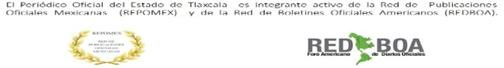 Municipio de San Francisco TetlanohcanIngreso EstimadoLey de Ingresos para el Ejercicio Fiscal 2023Ingreso EstimadoTotalIngres$o4E9,s5t9im5,a7d8o3.40Impuestos333,963.80Impuestos Sobre los Ingresos0.00Impuestos Sobre el Patrimonio324,596.54Impuestos Sobre la Producción, el Consumo y las Transacciones0.00Impuestos al Comercio Exterior0.00Impuestos Sobre Nóminas y Asimilables0.00Impuestos Ecológicos0.00Accesorios de Impuestos9,367.26Otros Impuestos0.00Impuestos no Comprendidos en la Ley de Ingresos Vigente, Causados en EjerciciosFiscales Anteriores Pendientes de Liquidación o Pago0.00Cuotas y Aportaciones de Seguridad Social0.00Aportaciones para Fondos de Vivienda0.00Cuotas para la Seguridad Social0.00Cuotas de Ahorro para el Retiro0.00Otras Cuotas y Aportaciones para la Seguridad Social0.00Accesorios de Cuotas y Aportaciones de Seguridad Social0.00Contribuciones de Mejoras0.00Contribuciones de Mejoras por Obras Públicas0.00Contribuciones de Mejoras no Comprendidas en la Ley de Ingresos Vigente,Causadas en Ejercicios Fiscales Anteriores Pendientes de Liquidación o Pago0.00Derechos1,271,338.85Derechos por el Uso, Goce, Aprovechamiento o Explotación de Bienes de DominioPúblico0.00Derechos por Prestación de Servicios1,271,338.85Otros Derechos0.00Accesorios de Derechos41, 769.70Derechos no Comprendidos en la Ley de Ingresos Vigente, Causados en EjerciciosFiscales Anteriores Pendientes de Liquidación o Pago0.00Productos1, 450.00Productos1, 450.00Productos no Comprendidos en la Ley de Ingresos Vigente, Causados en EjerciciosFiscales Anteriores Pendientes de Liquidación o Pago0.00Aprovechamientos14,891.64Aprovechamientos14,891.64Aprovechamientos Patrimoniales0.00Accesorios de Aprovechamientos0.00Aprovechamientos no Comprendidos en la Ley de Ingresos Vigente, Causados enEjercicios Fiscales Anteriores Pendientes de Liquidación o Pago0.00Ingresos por Venta de Bienes, Prestación de Servicios y Otros Ingresos0.00Ingresos por Venta de Bienes y Prestación de Servicios de Instituciones Públicas deSeguridad Social0.00Ingresos por Venta de Bienes y Prestación de Servicios de Empresas Productivas delEstado0.00Ingresos por Venta de Bienes y Prestación de Servicios de Entidades Paraestatales yFideicomisos No Empresariales y No Financieros0.00Ingresos por Venta de Bienes y Prestación de Servicios de Entidades ParaestatalesEmpresariales No Financieras con Participación Estatal Mayoritaria0.00Ingresos por Venta de Bienes y Prestación de Servicios de Entidades ParaestatalesEmpresariales Financieras Monetarias con Participación Estatal Mayoritaria0.00Ingresos por Venta de Bienes y Prestación de Servicios de Entidades ParaestatalesEmpresariales Financieras No Monetarias con Participación Estatal Mayoritaria0.00Ingresos por Venta de Bienes y Prestación de Servicios de Fideicomisos FinancierosPúblicos con Participación Estatal Mayoritaria0.00Ingresos por Venta de Bienes y Prestación de Servicios de los Poderes Legislativo yJudicial, y de los Órganos Autónomos0.00Otros Ingresos0.00Participaciones, Aportaciones, Convenios, Incentivos Derivados de la ColaboraciónFiscal y Fondos Distintos de Aportaciones47,974,049.11Participaciones28,385,593.47Aportaciones19,588,455.64Convenios0.00Incentivos Derivados de la Colaboración Fiscal0.00Fondos Distintos de Aportaciones0.00Transferencias, Asignaciones, Subsidios y Subvenciones, y Pensiones y Jubilaciones.0.00Transferencias y Asignaciones0.00Subsidios y Subvenciones0.00Pensiones y Jubilaciones0.00Transferencias del Fondo Mexicano del Petróleo para la Estabilización y elDesarrollo0.00Ingresos Derivados de Financiamientos0.00Endeudamiento Interno0.00Endeudamiento Externo0.00Financiamiento Interno0.00ConceptoHasta 2 horasMás de 2 horasEnajenación:UMAUMAa) Abarrotes al mayoreo816b) Abarrotes al menudeo510c) Agencias o depósitos de cerveza2548d) Bodegas con actividad comercial816e) Miscelánea510f) Tendajones510g) Vinaterías2048h) Ultramarinos1225II. Prestación de serviciosa) Bares2065b) Cantinas2065c) Cervecerías1545d) Fondas510e) Loncherías, taquerías, torterías, pizzerías510f) Restaurantes con servicios de bar2065g) Billares820ConceptoHasta 2 horasMás de 2 horasI. Prestación de serviciosUMAUMAa) Fabricas2550b) Bodegas de actividad comercial2040c) Salón de fiestas1530d) Restaurantes, cafeterías, loncherías, taquerías, torterías yantojitos1020TamañoDecrementoIncrementoa) EspecialesMenos de 25 por cientoNo hayb) ChicasMenos de 15 por cientoNo hayc) MedianasCuota asignada que le corresponda sinvariación algunaCuota asignada que le corresponda sinvariación algunad) GrandesNo hayMás de 20 por cientoe) Extra grandeNo hayMás de 33 por cientoTamañoDecrementoIncrementoa) ChicasMenos de 15 por cientoNo hayb) MedianasCuota asignada que le corresponda sinvariación algunaCuota asignada que le corresponda sinvariación algunac) GrandesNo hayNo hayd) Extra grandeNo hayMás de 33 porcientoTamañoGrupo comercial unoGrupo comercial dosGrupo comercial tresa) Especiales34 UMA47 UMA60 UMAb) Chicas50 UMA70 UMA90 UMAc) Medianas67 UMA87 UMA108 UMAd) Grandes126 UMA174 UMA225 UMAe) Extra grande168 UMA218 UMA270 UMATamañoGrupo comercial unoGrupo comercial dosGrupo comercial tresa) Chicas139.91 UMA161 UMA182 UMAb) Medianas185.1 UMA207 UMA228 UMAc) Grandes231.1 UMA253 UMA274 UMAd) Extra grande322.1 UMA344 UMA365 UMATamañoGrupo comercial unoGrupo comercial dosGrupo comercial tresa) Chicas321 UMA342.4 UMA364 UMAb) Medianas413 UMA434.4 UMA456 UMAc) Grandes505 UMA526.4 UMA548 UMAd) Extra grande692.3 UMA708.3 UMA730 UMA